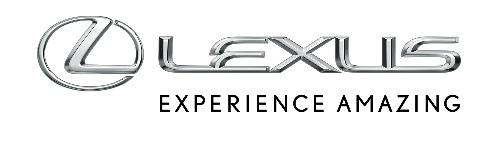 06 MARCA 2018LEXUS ŚWIĘTUJE 10. ROCZNICĘ SERII FLexus świętuje na tegorocznym Salonie Samochodowym w Genewie 10-lecie samochodów z serii FNowy, rocznicowy model RC F Special EditionModele F – opracowane na torze, lecz zaprojektowane do jazdy po drogach publicznych i dla kierowców o wszystkich poziomach umiejętności Ciągły postęp w zakresie osiągów i prowadzenia - od oryginalnego IS F, do coupe RC F i sedana GS FLexus świętuje w 2018 roku na Salonie Samochodowym w Genewie 10. rocznicę powstania swojej serii F - samochodów zaprojektowanych i skonstruowanych tak, by zapewnić najwyższy poziom sportowego stylu i radości z jazdy.Dla upamiętnienia tej chwili, przygotowano nową, specjalną wersję RC F Special Edition, wystylizowaną i wyposażoną tak, by uchwycić sportowego ducha marki F.Ekskluzywna, nowa edycja specjalna RC FUnikalna, ekskluzywna wersja wyczynowego coupe, RC F Special Edition ma swój europejski debiut na Salonie Samochodowym w Genewie.Jej mocne linie i wyrzeźbione powierzchnie zostały dodatkowo podkreślone szarym, matowym lakierem Nebula. Matowe wykończenie otrzymały również klamki, obudowy lusterek, listwy progowe i dachowa antena w kształcie płetwy rekina. Kontrastuje ono z czarnymi, polerowanymi na wysoki połysk, 19-calowymi wieloramiennymi felgami.Przez ramiona felg można dostrzec, polakierowane na niebiesko, potężne zaciski hamulcowe, opatrzone sugestywnym logo F. Ten sam niebieski odcień posłużył do dyskretnego zaznaczenia krawędzi litery F na przednich spoilerach samochodu. Edycja specjalna korzysta również z wyczynowych amortyzatorów.We wnętrzu pokuszono się o jeszcze odważniejsze zastosowanie koloru, z ekskluzywnym motywem Blue Carbon. Świetnie trzymające w zakrętach, sportowe fotele wykończono niebieską, pół-anilinową skórą z białymi akcentami i symbolem F, wytłoczonym na zintegrowanych zagłówkach. Wyposażono je także w ogrzewanie i wentylację.Taką samą, niebieską skórę, znajdziemy na dźwigni zmiany biegów, kierownicy i osłonie tablicy zegarów. W tym samym kolorze są nawet pasy bezpieczeństwa. Okolice zamontowanych w drzwiach podłokietników z przyciskami do sterowania szybami, otrzymały wyraziste, faliste wykończenie panelami z włókna węglowego w niebieskim, czarnym i srebrnym kolorze.Tylne siedzenia wykończono czarną skórą, z wytłoczonym symbolem F, dodając wnętrzu sportowego klimatu. Każdy model zaopatrzono w dyskretną, metalową tabliczkę, informującą, że mamy do czynienia z modelem Edycji Specjalnej.Kolejny element wyposażenia to pakiet RC F Carbon: pokrywa silnika, dach i aktywny tylny spojler są z włókna węglowego. Na pokładzie znalazła się także, zapewniająca doskonałe prowadzenie w zakrętach, mechaniczna szpera (Torque Vectoring Differential). Równie imponujące jest wyposażenie w zakresie bezpieczeństwa, obejmujące system Lexus Safety Sense +, asystenta ostrzegającego o ruchu poprzecznym podczas cofania i monitoring martwego pola.Lexus F - pierwsze 10 latEkskluzywne oznaczenie F po raz pierwszy zastosowano w 2018 roku w modelu IS F. Dobra reputacja modelu z literą F została dodatkowo wzmocniona za sprawą supersamochodu LFA w limitowanej serii 500 sztuk, wyprodukowanych w latach 2010-2012.Następnie, oznaczenie F pojawiło się w skoncentrowanym na osiągach coupe RC F i sedanie GS F. Oba modele są odzwierciedleniem technicznych możliwości, zdobytych podczas opracowywania i produkcji modelu LFA - w szczególności know-how na temat produkcji części z tworzyw sztucznych, wzmocnionych włóknami węglowymi – jak również, filozofii projektowania samochodów, dostarczających emocji i stymulujących wrażeń z jazdy.Stosując literę F do oznaczania swoich najmocniejszych modeli, Lexus składa hołd torowi wyścigowemu Fuji Speedway i Centrum Technicznemu Higashi Fuji, znajdującym się u podnóża japońskiej góry o tej samej nazwie - z których wykorzystaniem i pomocą, opracowano te wyjątkowe samochody. Zamysłem Lexusa podczas tworzenia linii F, była produkcja samochodów o sportowym wyglądzie i sportowych osiągach, przyjemnych w prowadzeniu i dających satysfakcję z jazdy. Jednocześnie zachowano w nich najistotniejsze wartości Lexusa w zakresie zaawansowanych technologii i bezpieczeństwa, najnowocześniejszej inżynierii oraz niezrównanej precyzji i osiągów.O istocie jakości tych samochodów mówi inżynier, odpowiedzialny za serię F: "Istnieje przekonanie, że wiele wyczynowych samochodów jest trudnych w prowadzeniu. W rzeczywistości, są łatwe do opanowania, gdy znajdą się w odpowiednich rękach - ponieważ zaprojektowano je specjalnie z myślą o poziomie umiejętności kierowcy. Tak samo jest z samochodami serii F. Zbudowałem je tak, by mogli się nimi cieszyć wszyscy entuzjaści, bez względu na poziom swojej wiedzy. Działanie pokładowej elektroniki może być błyskawicznie modyfikowane, zapewniając odpowiedni dla umiejętności danego kierowcy poziom osiągów i bezpieczeństwa, ale one - już nawet w swoich podstawowych ustawieniach, robią wrażenie."Oznaczone literą F modele Lexusa są dopracowywane na podstawie wyników rozbudowanych testów, prowadzonych na najbardziej znanych i wymagających torach wyścigowych - w tym na torze Fuji Speedway i torze Nürburgring, by uzyskać możliwie najlepszą dynamikę, prowadzenie, szybkość reakcji, moc, a także jakość brzmienia silnika. Rezultatem są samochody, zapewniające bezpośrednią reakcję i dające silne poczucie kontroli nad autem, bez względu na prędkość, warunki jazdy czy poziom umiejętności kierowcy.Lexus IS F – pierwszy model z serii FIS F był pierwszym modelem Lexusa F, wprowadzonym na rynek w 2008 roku z wolnossącym silnikiem V8 o pojemności 5 litrów, opracowanym specjalnie dla tego samochodu. Jednostka dostarczała maksymalną moc 423 KM i była w stanie rozpędzić auto ze startu zatrzymanego, do 100 km/h w 4,8 s. Silnik zestawiono z ośmiobiegową przekładnią Sport Direct Shift, zapewniającą najkrótszy wówczas na świecie czas zmiany biegów – w zaledwie 0,1 s. Moc i prędkość były zaledwie częścią wyjątkowego charakteru IS F. Dzięki specjalnie dostosowanej wersji Zintegrowanego Systemu Zarządzania Dynamiką Pojazdu (Lexus Vehicle Dynamics Integrated Management - VDIM), kierowcy byli w stanie bezpiecznie poznawać granice możliwości samochodu, ponieważ VDIM prowadził skoordynowaną kontrolę hamowania, trakcji i stabilności samochodu, siły wspomagania kierownicy oraz zmiany przełożeń. Wybierz sportowy tryb pracy skrzyni biegów, a VDIM da ci swobodę i możliwość doznania naprawdę porywającej jazdy, interweniując tylko w momencie maksymalnego uślizgu. Najbardziej śmiałym, IS F pozwalał na całkowite wyłączenie systemów, zapewniając w ten sposób prowadzenie i hamowanie, którym mogą się cieszyć kierowcy wyścigowi i rajdowi.RC F – wyczynowe coupe W 2014 roku Lexus otworzył kolejny rozdział programu F. Model IS F ustąpił miejsca mocniejszemu RC F, bazującemu na coupe RC. Układ napędowy V8 przeszedł istotne zmiany, które początkowo zwiększyły moc wyjściową do 477 KM (następnie obniżono ją do poziomu 463 KM, w celu spełnienia norm emisji spalin). Układ przeniesienia napędu ze skrzynią SPDS oferował sześć wybieranych przez kierowcę trybów jazdy - w tym inteligentną zmianę biegów AI-Shift z czujnikiem przeciążeń G-sensor, zapewniającą wysokie osiągi i dającą ogromne możliwości. Uzyskano jeszcze większą dynamikę i bardziej liniowe przyspieszenie, aż do odcięcia na czerwonym polu obrotomierza, które następuje dopiero przy 7000 obr./min. Stało się to możliwe, dzięki zastosowaniu mocnych i lżejszych komponentów, w tym kutych korbowodów i tytanowych zaworów. Jednocześnie, dzięki większym i grubszym tarczom hamulcowym, znacznie zwiększono siłę hamowania. RC F otrzymał także – pierwszy w samochodzie z tylnym napędem i umieszczonym z przodu silnikiem - Torque Vectoring Differential, umożliwiający błyskawiczną zmianę proporcji momentu obrotowego, dystrybuowanego do lewego i prawego, tylnego koła. Gwarantuje to płynniejsze, szybsze i bardziej precyzyjne pokonywanie zakrętów, bez podsterowności. VDIM został również wzbogacony o rozszerzony tryb Sport i opcję "Expert", wyłączającą kontrolę stabilności pojazdu. System opracowano z uwzględnieniem możliwości koordynowania jego działania z różnicowaniem dystrybucji momentu obrotowego w zakrętach, za pomocą systemu Torque Vectoring Differential. GS F – wyczynowy sedanDoświadczenia, zdobyte przy projektowaniu wyczynowego RC F, w 2015 roku wykorzystano również w sedanie GS. Tak powstał GS F. Zastosowano w nim ten sam układ napędowy, a właściwości jezdne dopracowano podczas testów torowych na słynnej, północnej pętli toru Nürburgring. Pomimo, że został stworzony na torze wyścigowym - pięciomiejscowy GS F jest wierny tradycji serii F, pozostając łatwym w prowadzeniu samochodem. Niezależnie od tego, czy jedzie się nim po krętej górskiej drodze czy odbywa rutynową, codzienną podróż.